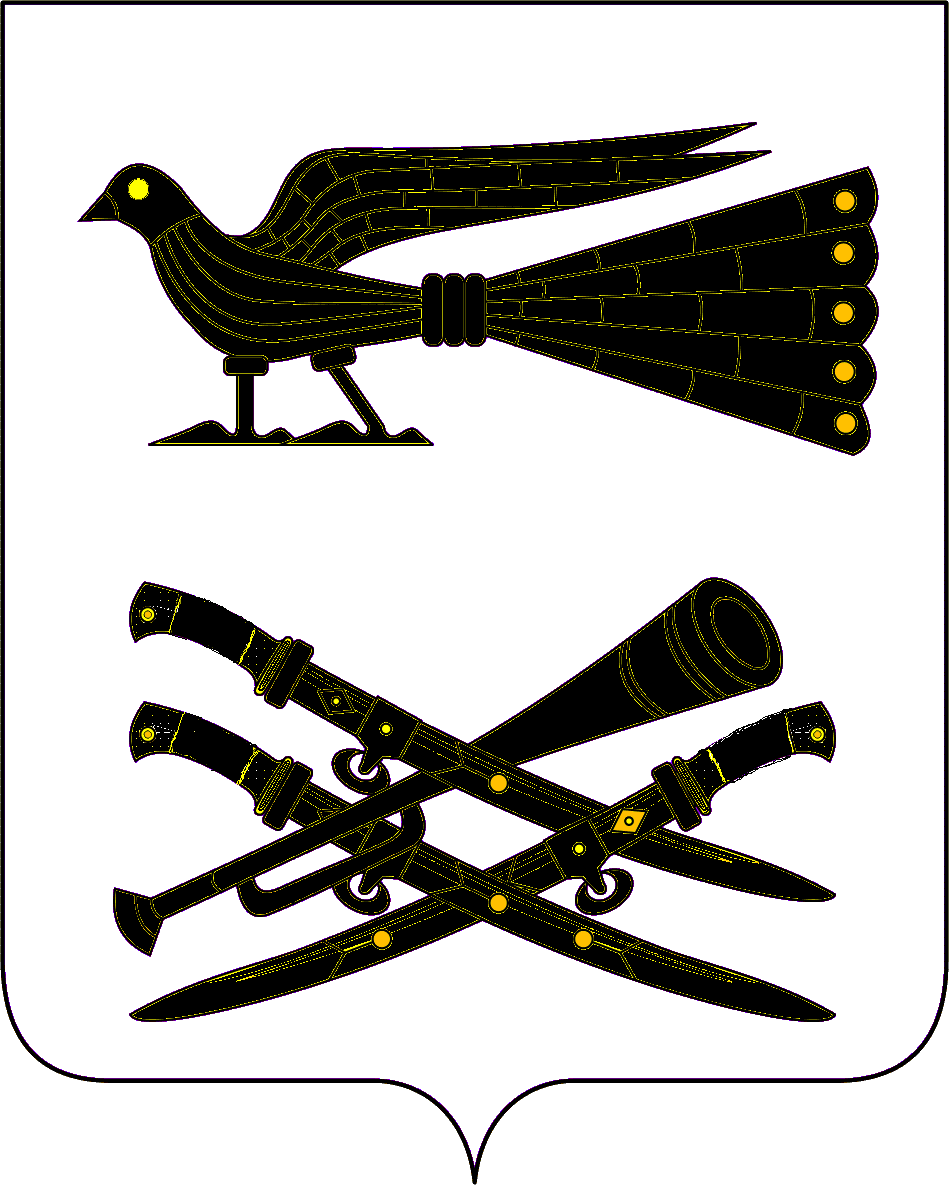 СОВЕТ ПРОЛЕТАРСКОГО СЕЛЬСКОГО ПОСЕЛЕНИЯКОРЕНОВСКОГО  РАЙОНАПРОЕКТРЕШЕНИЕот 00.10.2014					               		                                        № хутор Бабиче-КореновскийОб установлении налога на имущество физических лиц(Срок проведения антикоррупционной экспертизы с 13 октября 2014 года по 26 октября 2014 года)В соответствии с главой 32 Налогового кодекса Российской Федерации,  Совет Пролетарского сельского  поселения Кореновского района р е ш и л:1. Установить на территории Пролетарского сельского поселения Кореновского района (далее – Пролетарское сельское поселение) налог на имущество физических лиц.2. Установить следующие ставки налога: 	3. Установить, что для граждан, имеющих в собственности имущество, являющееся объектом налогообложения на территории Пролетарского сельского поселения Кореновского района, льготы, установленные в соответствии с главой 32 статьи 407 Налогового Кодекса Российской Федерации «Налог на имущество физических лиц», действуют в полном объеме.	Лица, имеющие право на льготы, самостоятельно представляют необходимые документы в налоговый орган.	4. Налог исчисляется налоговыми органами на основании данных об инвентаризационной стоимости по состоянию на 1 января каждого года.5. Уплата налога производится на основании налогового уведомления, направленного налогоплательщику налоговым органом. 6. Признать утратившим силу:решение Совета Пролетарского сельского поселения Кореновского района от 19 ноября 2010 года  №71  «Об установлении налога на имущество физических лиц»; решение Совета Пролетарского сельского поселения Кореновского района от 10 апреля 2014 года № 266 «О внесении изменений  в решение Совета Пролетарского сельского поселения Кореновского района от 19 ноября 2010 года №71  «Об установлении налога на имущество физических лиц.7. Решение подлежит официальному  опубликованию в газете «Кореновские вести» и размещению на официальном интерне-портале органов местного самоуправления Пролетарского сельского поселения Кореновского района. 8. Настоящее решение вступает в силу с 01 января 2015 года, но не ранее чем по истечению одного месяца со дня его официального опубликования.Глава Пролетарскогосельского поселенияКореновского района                                                                             О.В.РугаСуммарная инвентаризационная стоимость объектов налогообложения, умноженная на коэффициент-дефлятор Ставка налогаДо 300 000рублей (включительно)0,1 процентасвыше 300 000 до 500 000 рублей (включительно)0,2 процентасвыше 500 000 до660 000рублей (включительно)0,31 процентасвыше  660 000 до700 000рублей (включительно)0,33 процентасвыше  700 000 до800 000рублей (включительно)0,36 процентасвыше  800 000 до1300 000рублей (включительно)0,38 процентаСвыше 1 300 000 до 1 500 000 рублей (включительно)0,4 процентасвыше 1 500 000 рублей0,45 процента